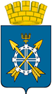 Муниципальное автономное общеобразовательное учреждениеЗаводоуковского городского округа«Бигилинская средняя общеобразовательная школа имени первого директора, отличника народного образования СССР А.П.Горохова»(МАОУ «Бигилинская СОШ»)ПроектТема: «Формирование связной речи детей при рассказывании по сюжетным картинкам» 
Название проекта: «Рассказываем интересно»Е.В. Старикова, старший воспитательс. Бигила, 2019 годТема проекта: «Формирование связной речи детей при рассказывании по сюжетным картинкам». 
Название проекта: «Рассказываем интересно» 
Характеристика проекта: образовательный, педагогический, средней продолжительности, фронтальный. 
Срок реализации проекта: 14.02.2019. – 01.06.2019. 
Участники: воспитатель, родители, дети. 
Актуальность проекта:Значение связной речи при описании картин в жизни дошкольника очень велико. Во-первых, качество речи определяет готовность ребенка к школьному обучению. Во-вторых, от уровня развития связной речи зависит успеваемость будущего ученика: его ответы у доски, написание изложений, сочинений и пр. И, наконец, без умения четко формулировать свои мысли, образно и логично рассуждать невозможно полноценное общение, творчество, самопознание и саморазвитие личности.Научное обоснование. Новизна:Проект представляет собой систему упражнений для обучения детей навыкам рассказывания. В основу системы положено использование вспомогательных средств, облегчающих и направляющих процесс становления связной речи у дошкольников. Одним из таких средств является наглядность, при помощи которой и по поводу которой происходит речевой акт. Важность наглядной опоры в ходе формирования речи отмечали педагоги С.Л. Рубинштейн, Л.В. Эльконин, А.М. Леушина и др. в качестве второго вспомогательного средства можно выделить моделирование плана высказывания, значимость которого неоднократно подчеркивалась педагогами В.К. Воробьевой, В.П. Глуховым и известным психологом Л.С. Выготским, говорившим о важности предварительной программы высказывания, т.е. его плана. Учитывая сказанное на начальном этапе обучения рассказыванию детей проводятся те виды упражнения, где имеются оба названных вспомогательных фактора. Весь учебный процесс можно разделить на несколько этапов:1 этап: воспроизведение рассказа, составленного по демонстрируемому действию. Наглядность представлена максимально в виде предметов, объектов, с которыми производятся действия, непосредственно наблюдаемые дошкольниками. Планом высказывания служит порядок действий, производимых на глазах у детей. Необходимые речевые средства дает образец рассказа педагога. 
2 этап: составление рассказа по следам продемонстрированного действия. Наглядность и план высказывания аналогичны используемы на предыдущем этапе; усложнение достигается за счет отсутствия образца рассказа. 
3 этап: пересказ текста с использованием магнитной доски. Непосредственные действия с предметами и объектами, присутствующие на предыдущих этапах заменяются действиями с предметными картинками на доске. Последовательность картинок, прикрепляемых к доске с помощью магнита, служит одновременным планом высказывания. 
4 этап: пересказ текста с наглядной опорой на серию сюжетных картин. Наглядность представлена предметами, объектами и действиями, изображенными на сюжетных картинках. Последовательность картинок служит одновременным планом высказывания. Образец рассказа дает детям необходимые речевые средства. 
5 этап: составление рассказа с опорой на серию сюжетных картин. Наглядность и план высказывания обеспечиваются теми же средствами. Что и на предыдущем этапе; усложнение достигается за счет отсутствия образца рассказа. 
6 этап: пересказ текста с наглядной опорой на одну сюжетную картину. Наглядность уменьшена за счет отсутствия видимой динамики событий; дети наблюдают как правило, конечный результат действий. В моделировании плана своего рассказа ребенку помогают образец педагога и его вопросный план. 
7 этап: составление рассказа по одной сюжетной картине. Отсутствие образца дополнительно усложняет задачу при составлении связного высказывания. На этом этапе создаются предпосылки, начинается работа над обучением творческому рассказыванию. 
Противоречие, проблема:Каждый ребенок должен научиться в детском саду содержательно, грамматически правильно, связно и последовательно излагать свои мысли. Речь детей должна быть живой, непосредственной, выразительной. Связность речи – это связность мыслей. В связной речи отражается логика мышления ребенка, его умении осмыслить воспринимаемую картину и выразить в правильной, четкой, логической речи. По тому, как ребенок умеет строить свои высказывания, можно судить об уровне речевого развития. К сожалению, умение связно рассказывать рассказ по картине является большой проблемой для детей старшего возраста.Цель: Обучение связной речи детей при составлении рассказов по картине с использованием материалов Г.Е. Сычевой, Н.В. Нищевой (материал прилагается дополнительно в приложение)
Задачи проекта: 
Учить детей правильно понимать содержание картины; Воспитывать чувства, вызываемые содержанием картины; Учить составлять связный рассказ по картине;Активизировать и расширять словарный запас. Продукт проекта: 
Система упражнений для обучения детей навыкам рассказывания по сюжетным картинам; Методические рекомендации для родителей по развитию связной речи детей при рассказывании по картинам; Модели рассказа. Предполагаемый результат: 
Апробирована система упражнений для обучения детей навыкам рассказывания по сюжетным картинам; Повышение уровня развития связной речи у детей при составлении рассказов по картинам. Возможные риски: 
Отсутствие времени у педагога Пути выхода: четкий план действий; Тема неинтересна детям. Пути выхода: с целью повышения мотивации использовать запись рассказов, специально, красиво оформленный альбом, красочные наборы картин. 
Этапы (план) реализации проекта. 
Используемая литература: 

Бородич А.М. Методика развития речи детей: учеб.пособие для студ.пед.ин-тов по спец. «Дошкол.педагогика и психология». -2-е изд. – М.: Просвещение, 1981. – 255 с.
Ворошнина Л.В. Мир речи и общения: пособие по развитию речи дошкольников. – Пермь: «Книжный мир», 2002. – 208 с. 
Развитие речи детей дошкольного возраста: пособие для воспитателя дет.сада./ Под ред. Ф.А.Сохина. – 2-е изд., испр. – М.: Просвещение, 1979. – 223 с. 
Федоренко Л.П. и др. Методика развития речи детей дошкольного возраста. Пособие для дошкольных пед.училищ. М.: Просвещение, 1977. – 239 с. Рекомендации для родителей Игротека «Только веселые слова». Играть лучше в кругу. Кто-то из играющих определяет тему. Нужно называть по очереди, допустим, только веселые слова. Первый игрок произносит: «Клоун», второй «Радость», третий «Смех» и т.д..Игра движется по кругу до тех пор , пока слова не иссякнут. Можно сменить тему и называть только зеленые слова (Огурец, елка). «Волшебная цепочка». Игра проводится в кругу. Кто-то из взрослых называет слово, например, «мед» и спрашивает у игрока стоящего рядом, что он представляет себе, когда слышит это слово? Дальше кто-то из семьи отвечает, например, « пчела». Следующий, например, «Боль». Что может получиться : мед –пчела- боль- больница- врач и т.д. «Слова мячики». Ребенок и взрослый играют в паре. Взрослый бросает ребенку мяч и одновременно произносит слово, например, «широкий». Ребенок должен вернуть мяч и произнести слово с противоположным значением «узкий». Затем игроки меняются ролями, ребенок говорит слово, а взрослый подбирает к нему слово. «Если вдруг». Ребенку предлагается необычная ситуация, из которой он должен найти выход, высказать свою точку зрения. Например, если вдруг на земле исчезнут: все книги, все птицы, все ручки и т. д.Ребенок может ответить : «если вдруг на земле исчезнут все ручки, ничего страшного не произойдет, потому что их можно заменить: карандашами». «Веселые рифмы». Играющие должны подбирать к словам рифмы: маша- каша, свечка- печка, ракетка- пипетка. Занимательные игры со словом побуждают детей думать, рассуждать, искать, творить, у детей появляется интерес к познавательной деятельности. “Не условным звукам только учится ребенок, изучая родной язык, он пьют духовную силу и силу из родимой груди родного слова. Оно объясняет ему природу, как не мог бы объяснить не один естествоиспытатель. Оно знакомит его с характером окружающих его людей, с обществом, среди которых он живет, с его историей и его стремлениями, как не мог познакомить не один историк. Оно вводит его в народные верования, в народную поэзию, как не мог бы ввести ни один эстетик. Оно, наконец, даёт такие логические понятия и философские воззрения, которые не мог бы дать ни один философ”. В этих словах великого педагога К.Д. Ушинского указан не только, ожидаемый результат усвоения родного языка, но и метод его изучения: доверие к языку – учителю, который не только учит многому, но и учит удивительно легко. Литература 1.​ О. Ушакова. Развитие речи детей. 2.​ Е. И. Тихеева. Развитие речи детей. 3.​ В. Гербова. Занятия по развитию речи. — 1984 г. 4.​ О. Ушакова, Л.Шадрина. Развивайте речь дошкольника. — №2, 1997.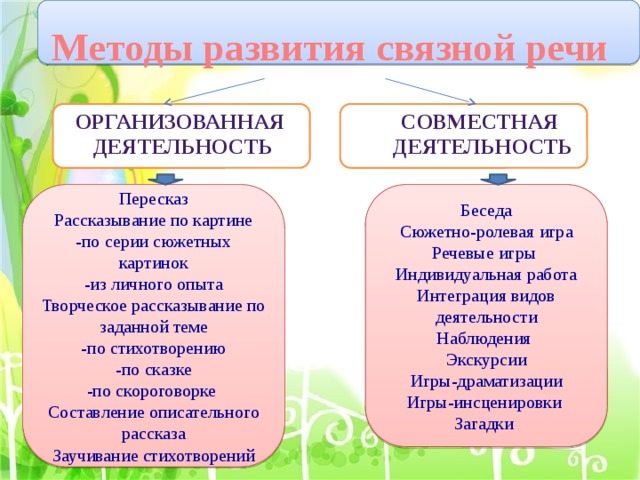 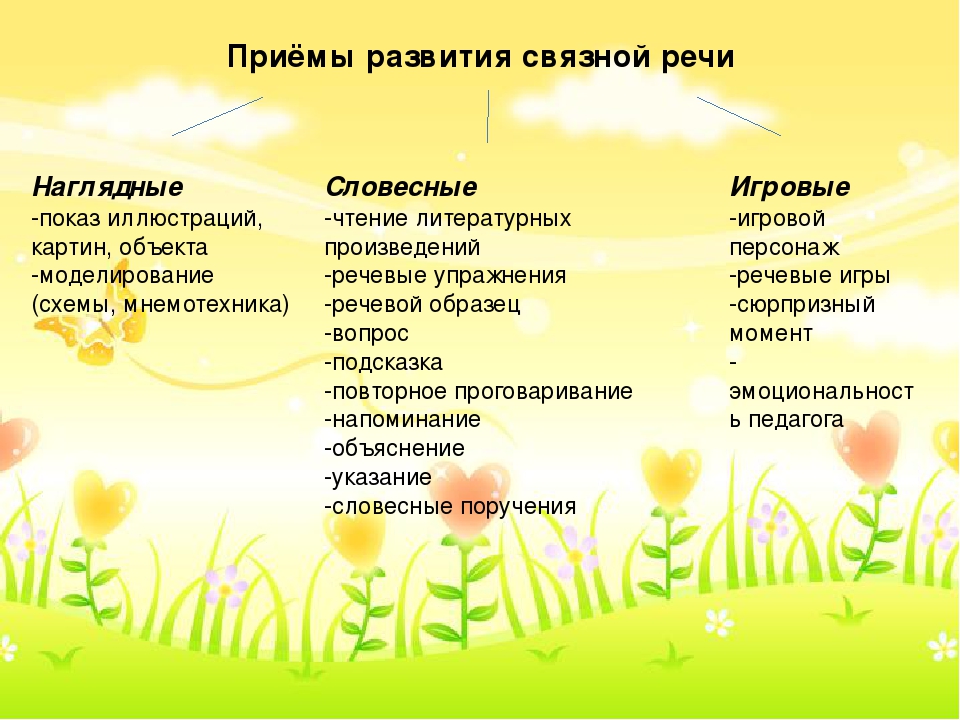 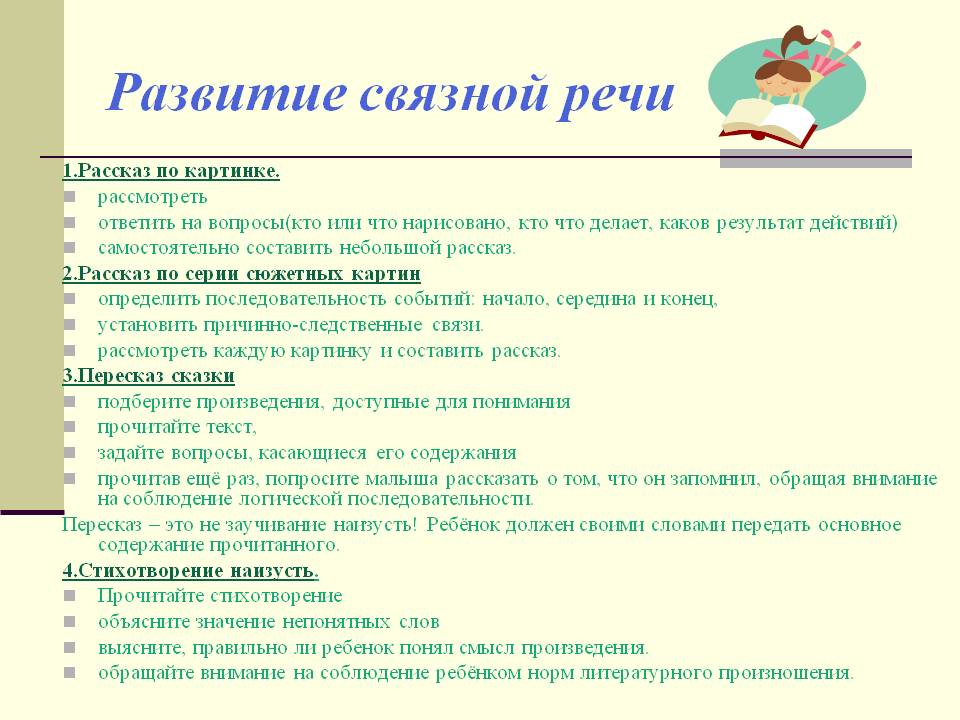 
Этапы. 
Сроки 
Задачи 
Содержание 
Ответственный
Подготовительный.
3-4 неделя января
1.Подобрать, проанализировать литературу по проблеме.2.Подобрать, составить и провести диагностические методики по теме для отслеживания уровня развития связной речи детей при рассказывании по сюжетным картинам.3.Подобрать дидактические упражнения по развитию связной речи.4.Провести анкетирование родителей для выявления знаний о проблеме.5.Провести беседы, опросы родителей с целью просвещения по теме. 
1.Подбор литературы по проблеме исследования. Анализ литературы.2.Подбор, составление, проведение диагностических методик по теме для отслеживания уровня развития связной речи детей при рассказывании по сюжетным картинам.3.Подбор дидактических упражнений по развитию связной речи4.Анкетирование родителей5.Беседы, опросы родителей, наблюдения за детьми, с целью просвещения по теме.
Воспитатель. 
Основной. 
1-2 неделя февраля 
1 этап: воспроизведение рассказа, составленного по демонстрируемому действию:- Учить детей отвечать на вопрос развернуто – фразой из 3 – 4 слов.- Пересказывать текст, составленный из 3 – 4 простых предложений, с наглядной опорой в виде наблюдаемых объектов и действий с ними.- Развивать внимание детей.
Система упражнений по теме:1.Анализ предложений с целью включения или не включения их в рассказ.2.Установление порядка предложений в рассказе.3.Выбор из рассказа опорных слов – действий и установление их последовательности.4.Пересказ текста по памяти с использованием сюжетной картинки.5.Активизация словаря.6.Замена в предложении слов – действий. 
Воспитатель. 
Основной. 
1-2 неделя февраля 
2 этап: составление рассказа по следам продемонстрированного действия.- Учить детей отвечать на вопрос фразой из 3 – 5 слов, строя её в полном соответствии с порядком слов в вопросе.- Учить объединять фразы в рассказ из 4 – 5 предложений с наглядной опорой в виде объектов и действий с ними.- Учить объединять фразы из 3 – 5 слов в рассказ из 4 – 5 предложений
Система упражнений по теме:1.Составление рассказа по следам продемонстрированного действия, картинке и вопросному плану.2.Анализ предложений с целью включения или не включения их в рассказ.3.Словарная работа.4.Выделение слов, обозначающих действия, и восстановление рассказа по этим опорным словам.5.Добавление предложения, логически связанного с предыдущим.6.Восстановление рассказа по словам – действиям, по названиям предметов.7.Выбор предложений, логически не связанных с рассказом.
Воспитатель. 
Основной. 
1-2 неделя февраля 3 этап: пересказ текста с использованием магнитной доски.- Продолжать учить детей точному и полному ответу на вопросы, построению фраз из 4 – 6 слов.- Учить пересказывать короткий текст, наглядной опорой для которого служат действия, производимые на магнитной доске с предметными картинками. Система упражнений по теме:1.Подбор объектов к словам – признакам.2.Расширение словарного запаса по тематическим темам.  3.Подбор слов – действий к субъектам действия.4.Анализ предложений с целью включения или не включения их в рассказ.5.Словарная работа.6.Выбор из рассказа слов – действий и восстановление по ним предложений.7.Установление порядка действий в рассказе и составление двух логически связанных предложений.8.Дополнение предложение другим, логически связанным.9.Пересказ текста с опорой на предметные картинки, картинки – символы, картинки – сигналы.10.Образование наречий от прилагательных.11.Образование сравнительной степени прилагательных.12.Образование имен собственных с уменьшительно-ласкательными и другими суффиксами.13.Восстановление предложений по наречию.14.Уточнение понятий.15.Подбор нескольких определений к существительному.16.Включение в предложение подходящего слова – действия, подбор действий к названному объекту.17.Установление правильного порядка слов в предложении.18.Установление порядка действий в рассказе и восстановление предложений по опорным глаголам.19.Восстановление предложений по опорной картинке.20.Подбор к названному действию объектов действия и составление с этими словами предложений. 
Воспитатель. 
Основной. 
1-2 неделя февраля 
4 этап: пересказ текста с наглядной опорой на серию сюжетных картин.- Учить детей пересказу текста с наглядной опорой на серию сюжетных картин, отображающих последовательность событий и, таким образом, являющихся зрительным планом изложения.
Система упражнений по теме:1.Восстановление деформированного предложения.2.Составление цепочки предложений по начальному предложению и опорным вопросам.3.Уточнение понятий.4.Пересказ текста с наглядной опорой на серию сюжетных картин.5.Пересказ текста с изменением времени действия.6.Восстановление цепочки предложений по нескольким словам – действиям.7.Подбор слов – действий.8.Восстановление последовательности событий в рассказе и составление предложений.9.Подбор слов – признаков.10.Продумывание реплик для героев рассказа. 
Воспитатель. 
Основной. 
1-2 неделя февраля 
5 этап: составление рассказа с опорой на серию сюжетных картин.- Учить детей составлению рассказа с опорой на серию сюжетных картин, последовательность которых служит планом при рассказывании.- Продолжать учить составлению фраз с опорой на картинку и вопрос. 
Система упражнений по теме:1.Составление предложений по опорным словам – существительным, словам – действиям.2.Составление рассказа с опорой на серию сюжетных картин.3.Составление цепочки предложений по начальному предложению и опорным вопросам.4.Подбор слов – признаков.5.Изменение одного существительного по падежам.
Воспитатель. 
Основной. 
1-2 неделя февраля 
6 этап: пересказ текста с наглядной опорой на одну сюжетную картину.- Учить детей пересказывать текст большого объема.
Система упражнений по теме:1.Подбор нескольких определений с целью включения их в предложение.2.Составление предложений по опорным словам.3.Пересказ рассказа с наглядной опорой на одну сюжетную картину.
Воспитатель. 
Основной. 
1-2 неделя февраля 
7 этап: составление рассказа по одной сюжетной картине.- Учить детей составлению рассказа по одной сюжетной картинке, события которой – конечный результат действия.- Продолжать учить детей ответам на вопросы, начинающиеся словами «почему», «отчего», «зачем».- Продолжать учить детей построению фраз с несколькими определениями.
Система упражнений по теме:1.Вопросы по сюжетной картине.2.Составление рассказа по одной сюжетной картине. 
Воспитатель. 
Итоговый. 
3- 4  неделямая1.Предоставить систему упражнений для обучения детей навыкам рассказывания по сюжетным картинам.2.Разработать методические рекомендации для родителей по развитию связной речи детей при рассказывании по картинам.3.Совершенствовать умение составлять рассказ по своей сюжетной картинке.4.Провести повторную диагностику уровня развития связной речи детей при рассказывании по сюжетным картинам.5.Провести повторное анкетирование родителей с целью закрепления знаний о проблеме. 1.Система упражнений для обучения детей навыкам рассказывания по сюжетным картинам.2.Методические рекомендации для родителей по развитию связной речи детей при рассказывании по картинам.3.Рисование сюжетной картины и составление рассказа.4.Повторное диагностирование уровня развития связной речи детей при рассказывании по сюжетным картинам.5.Повторное анкетирование родителей с целью закрепления знаний о проблеме. Воспитатель. 